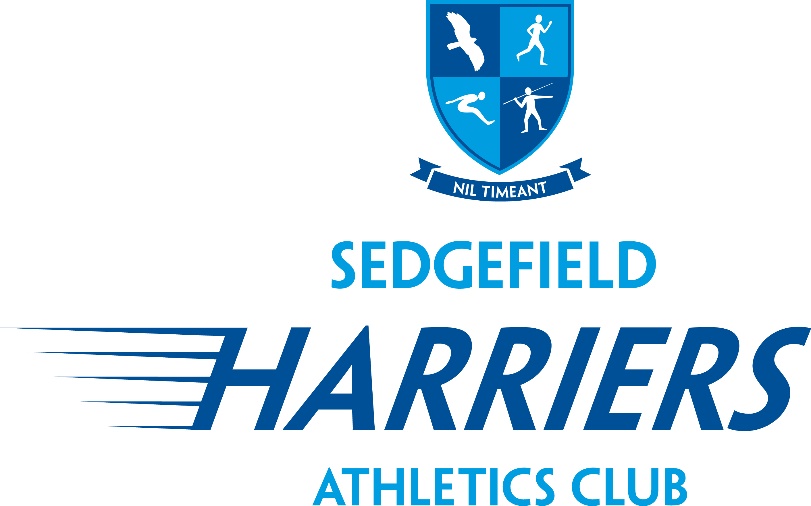 Junior Harriers Information LeafletDear Junior Harrier and Parent/Guardian,Welcome to a new season with the Sedgefield Harriers!We would like to take this opportunity to let you know a few things that will make our sessions safer and better organised, which will therefore enable your child(ren) to get the most of them and progress to the best little athletes that they can be! Firstly, all our (junior and senior) coaching sessions are run by very committed, experienced and knowledgeable volunteers who dedicate an enormous amount of their time to the club and to providing interactive and mostly fun sessions for the children. In order to help them achieve this for all children, we would like to ask for your support.  Please bring the children to the sports hall or field (depending on the session and the weather) and make sure that our coaches are aware of their arrival. Please do not drop them off in the car park as the club cannot be held responsible for their safe trip from the car park to the session.We would also be grateful if you could please pick your children up promptly at the end of the session. There are a number of athletics events throughout the year, both Track & Field and Cross Country. Please let your child(ren)’s coaches know if they’d be interested in attending these! Below is a timeline of membership renewal deadlines and when subs payments are due. Because we need to ensure that only children who are active members of the club attend the sessions and because our coaches would like to spend their time on coaching rather than chasing payments, please make sure that you adhere to these as non-registration or non-payment will result in your child(ren) being excluded from that term’s sessions. They will of course be able to register again at the next intake at the next term! In order to get the most out of the sessions for all children and to be able to deliver the sessions safely, coaches may occasionally need to ask children who don’t meet the expected behaviour standards to sit out for a few minutes or - in exceptional circumstances - for a whole session. We would very kindly like to ask for your support in this. Our main route of communication with all parents/guardians will be through E-mail. Please keep a regular eye on your E-mails and make sure you let us know if your contact details change! If you have any questions, comments or suggestions or if anything in the E-mail(s) is not clear, please let us know! Occasionally, it appears that not all people receive the E-mails that the club send out. Please make sure you check your spam box and add harriers@dreamberry.co.uk and your child(ren)’s coaches’ E-mail addresses to your address book.Finally, as already mentioned above, all our coaching sessions and local events (in fact the entire club) are organised, led and supported by volunteers. If you have the capacity to support – whether this might be active (regular) involvement in coaching sessions, or support any of the local events (ranging from raking the sand of the long jump pit, or time keeping at the track races) – please put a tick in the appropriate box on your child’s registration form, or let one of our coaches know! If you have any questions, suggestions or other feedback (positive or negative), please let one of our Lead Coaches or any of the committee members know! Thank you! Alda Hummelinck, Club Secretary On behalf of: The Sedgefield Harriers Committee and all Junior Section Coaches DeadlineSummer holidays 20 July – 3 September 2018First Junior Harriers session of new school year incl. briefing to all parents.NB Paper membership renewal forms will be made available and parents have the opportunity to pay subs in cash/cheque.5 September 2018Second Junior Harriers session at which paper renewal forms will be made available again, and a second (last) opportunity for parents to pay their subs in cash/cheque. 12 September 2018Deadline for Junior Harriers to have renewed membership and paid their subs.13 September 2018Christmas holidays 21 December 2018 – 7 January 2019First Junior Harriers session of new term incl. briefing to all parents. NB Paper membership renewal forms will be made available and parents have the (only) opportunity to pay subs in cash/cheque. 9 January 2019Deadline for Junior Harriers to have renewed membership and paid their subs.11 January 2019Easter holidays 5-23 April 2019First Junior Harriers session of new term incl. briefing to all parents. NB Paper membership renewal forms will be made available and parents have the (only) opportunity to pay subs in cash/cheque.25 April 2019Deadline for Junior Harriers to have renewed membership and paid their subs.27 April 2019